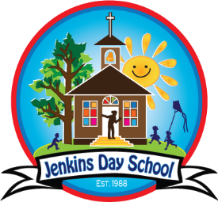 SUMMER 2022 PROGRAM INFORMATIONWelcome to our JDS Summer Camp 2022!  Summer play days will take place on Tuesdays, Wednesdays and Thursdays from June 7th – June 30th and then from July 12th - July 28th.  We will be CLOSED July 5th, 6th and 7th.   There is a $75.00 summer registration fee and a $50 supply fee PER CHILD due on the first day of your child’s day camp.   June Tution is $324 for one child; $624 for two.  July tuition is $243 for one, $468 for two.  ($27 per day for one child, $25 per day for two).  Arrival will begin as early as 8:55 and we will continue to greet at the two doors – the main JDS entrance and the far gym door (marked by pinwheels).  If your child is in the 2’s class or the four Preschool classes, you will use the main JDS door; if your child is in the babies, young toddlers or PreK and Older classes, you will continue to use the far gym entrance. You are welcome to walk your child to their class, but we do ask that you make your trip quick.  We have found that by having the children walk to class without their grown-up encouraged independence and transitions were much easier! Helpers will be available to get your kiddos to class should you decide not to walk them in! Dismissal is at 2:00 and will take place from the gym and you will greet your children at the same door that you dropped off.  We’d like to have the building clear by 2:05 so that the teachers can clean and get out by 2:15. Feel free to visit with friends outside in the parking lot! Thanks for being mindful of our staff’s time!  Our summer program is designed to give your children something to do while giving you a much needed break!  In other words, our focus is about fun!  However, we will spend some time reviewing the skills we learned during the year! We’ll do many summertime activities such as playing outside, having water play, “car” washes, eating popsicles, etc.  So bring your children dressed to get wet and dirty!  Our days will consist of play time in the classroom, gym play, art with Ms. Avery, Music with Ms. Sandy, Chapel/Bible with Ms. Tracy, Busy Time with Ms. Brennan, outside play, lunch, snack and our 2’s and under classes will have a nap! We have found that our traditional water play is very chaotic; so, this summer we will still provide an opportunity for our older groups to get wet, but we won’t have a designated day for water play.  Please make sure your child has a change of clothes in their bag should we decide to get wet!  Please apply sunscreen BEFORE coming to school.What you will need:  Babies/Young Toddlers: lunch, bottles, diapers, change of clothes, paci, lovey and anything they need for nap time.  Twos:  lunch, snack, drink for lunch and extra cup for water, diapers/pull-ups, change of clothes, nap mat, paci, lovey and anything they need for nap time.  Preschool: lunch, snack, drink for lunch and extra cup for water, change of clothes. (Preschoolers should be potty trained or working towards it!).  PreK and Older: lunch, snack, drink for lunch and extra cup for water, change of clothes.  PLEASE LABEL EVERYTHING! Should you have any questions or concerns, do not hesitate in contacting me. Our email is jenkinsmdo@yahoo.com and my cell number is 615-498-4489 – Tracy Boucher